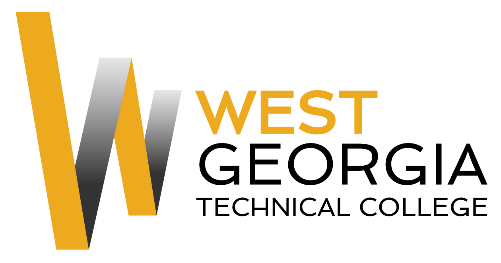 Job AnnouncementPosition:  		English Federal Work-Study  Location:  			West Georgia Technical College			997 South Highway 16 			Carrollton, GA 30116Department:  		College of Arts and Sciences	 Reports to: 		Crystal CalhounNature of Duties:  Clerical duties such as filing, making copies, printing documents, organizing digital files, scanning documents, and other general duties as assigned. Demonstrates regular attendance and is punctual, neat, clean, appropriately dressed, and possesses a professional demeanor. Must have reliable transportation to office/campus. Student should be able to work afternoons and early evenings from 1400-2030, Monday- Thursday, for a total of 10 hours per week.Minimum Qualifications:  Be enrolled as a student at West Georgia Technical CollegeCompleted a FAFSA and be identified as being eligible for federal aidComplete a Federal Work-Study Employment Application available on-line at:                                  WGTC Job Center-Student EmploymentPreferred Qualifications:	Experience in writing and editing documentsAbility to demonstrate etiquette with the ability to multi-taskProficient use of Microsoft Word, Excel, and OutlookExperience working with customers on the phone, via e-mail, and in personAbility to lift (up to 20lbs), bend and stoop on a regular basis Salary/Benefits:   $10 per hour; no benefits  Method of Application: Interested candidates must complete electronic application process at                 WGTC Job Center-Student Employment.  Student Worker will be contacted by Supervisor for interviews.Employment Policy: The Technical College System of Georgia and West Georgia Technical College do not discriminate on the basis of race, color, creed, national or ethnic origin, gender, religion, disability, age, political affiliation or belief, disabled veteran, veteran of the Vietnam Era, or citizenship status (except in those special circumstances permitted or mandated by law) in educational programs, activities, admissions or employment. All applicants will be considered; however, only selected applicants may be interviewed.  Approval of employment does not constitute a contract.  Continued employment is contingent upon job performance and funding.